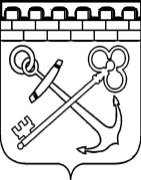 УПРАВЛЕНИЕ СПЕЦИАЛЬНОЙ ДОКУМЕНТАЛЬНОЙ СВЯЗИ И ЗАЩИТЫ ГОСУДАРСТВЕННОЙ ТАЙНЫ ЛЕНИНГРАДСКОЙ ОБЛАСТИПРИКАЗот « 04 » августа 2017 года                                                                               №  2О внесении изменений в приказ управления специальной документальной связи и защиты государственной тайны Ленинградской области от 11 ноября 2016 года № 4 «Об утверждении Перечня должностей государственной гражданской службы Ленинградской области в управлении специальной документальной связи и защиты государственной тайны Ленинградской области, при замещении которых государственные гражданские служащие обязаны представлять сведения о своих доходах, об имуществе и обязательствах имущественного характера, а также сведения о доходах, об имуществе и обязательствах имущественного характера своих супруги (супруга) и несовершеннолетних детей»В соответствии с пунктом 2 постановления Правительства Ленинградской области от 25 августа 2009 года № 274 «Об утверждении Перечня должностей государственной гражданской службы Ленинградской области в Администрации Ленинградской области и аппаратах мировых судей Ленинградской области, при замещении которых государственные гражданские служащие Ленинградской области обязаны представлять сведения о своих доходах, об имуществе и обязательствах имущественного характера, а также сведения о доходах, об имуществе и обязательствах имущественного характера своих супруги (супруга) и несовершеннолетних детей»  п р и к а з ы в а ю:1. Внести в Перечень должностей государственной гражданской службы Ленинградской области в управлении специальной документальной связи и защиты государственной тайны Ленинградской области, при замещении которых государственные гражданские служащие обязаны представлять сведения о своих доходах, об имуществе и обязательствах имущественного характера, а также сведения о доходах, об имуществе и обязательствах имущественного характера своих супруги (супруга) и несовершеннолетних детей, утвержденный приказом управления специальной документальной связи и защиты государственной тайны Ленинградской области от 11 ноября 2017 года № 4 следующие изменения:изложить пункт 4 в следующей редакции:«4.  Консультант службы технической защиты информации управления специальной документальной связи и защиты государственной тайны Ленинградской области».добавить пункт 5 в следующей редакции:«5. Консультант службы специальной документальной связи управления специальной документальной связи и защиты государственной тайны Ленинградской области».2. Контроль за исполнением приказа оставляю за собой.Начальник управленияспециальной документальной связии защиты государственной тайныЛенинградской области                                                                                 С. Колодочка